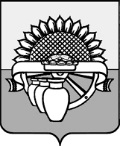 АДМИНИСТРАЦИИ ЦЕНТРАЛЬНОГО СЕЛЬСКОГО ПОСЕЛЕНИЯ БЕЛОГЛИНСКОГО РАЙОНАПОСТАНОВЛЕНИЕот 29.12.2023 г.                                                                              № 86пос. ЦентральныйВ соответствии со статьей 184.2 Бюджетного кодекса Российской Федерации, постановлением администрации Центрального сельского поселения Белоглинского района от 30 октября 2023 года № 59 «О порядке составления проекта бюджета Центрального сельского поселения Белоглинского района на 2024 год» п о с т а н о в л я ю:1. Внести изменения в среднесрочный финансовый план Центрального сельского поселения Белоглинского района на 2024 – 2026 годы (прилагается).2. Контроль за выполнением настоящего постановления возложить на руководителя муниципального казенного учреждения «Централизованная бухгалтерия администрации Центрального сельского поселения» Е.В.Дюкову. 3. Постановление вступает в силу со дня его подписания.Глава Центрального сельского поселенияБелоглинского района                                                                       Е.А.Курленко                                                                                                                    Приложение №1                                                                                                     к постановлению  администрации	                                                                                              Центрального сельского	                                                                                        поселения Белоглинского района	          от 29 . 12  . № 86СРЕДНЕСРОЧНЫЙ ФИНАНСОВЫЙ ПЛАНЦентрального сельского поселения Белоглинского районана 2024-2026годы	                               Таблица 1.Основные характеристики среднесрочного финансового планана 2024-2026 годы	                                                                                                                      Приложение №2                                                                                                     к постановлению  администрации	                                                                                              Центрального сельского	                                                                                        поселения Белоглинского района                                                                                                                                                                                                            от 29 .12 . № 86 Ведомственная структура расходов бюджета Центрального сельского поселения  Белоглинского  района                                                                                                                                                                            Таблица 2.	                                                           (тыс. рублей)Начальник финансового отдела администрацииЦентрального сельского поселенияБелоглинского района                                                                                                                               В.В. СысоеваО внесении изменений в постановление администрации Центрального сельского поселения Белоглинского района от 03 ноября 2023 г. № 73 «Об утверждении  среднесрочного финансового плана Центрального сельского поселения Белоглинского района на 2024-2026 годы»№п/п                           Показатель2024 годПлановыйпериодПлановыйпериод№п/п                           Показатель2024 год2025 год2026 год   1.Бюджет Центрального сельского поселения1.1.Доходы21082,421289,621691,01.2.Расходы21082,419289,621691,01.3.Дефицит (+), профицит (-)0,02000,00,01.4.Верхний предел муниципального внутреннего долга по состоянию на1 января года, следующего за отчет-ным финансовым годом (очереднымфинансовым годом и каждым годомпланового периода)0,02000,00,0№ п/пНаименованиеВедРЗПРЦСРВР2024г.2025г.2026г.12334455667788991010ВСЕГО21082,421082,421289,621289,621691,021691,01.Администрация Центрального сельского поселения Белоглинского района99299221082,421082,421289,621289,621691,021691,0Общегосударственные вопросы99299201012752,62752,65834,75834,76005,56005,5Функционирование высшего должностного лица субъекта Российской Федерации и муниципального образования99299201010202216,8216,8700,5700,5613,7613,7Обеспечение деятельности высшего должностного лица муниципального образования9929920101020250 0 00 0000050 0 00 00000216,8216,8700,5700,5          613,7          613,7Высшее должностное лицо местного самоуправления9929920101020250 1 00 0000050 1 00 00000216,8216,8700,5700,5613,7613,7Расходы на обеспечение функций органов местного самоуправления9929920101020250 1 00 0019050 1 00 00190216,8216,8700,5700,5613,7613,7Расходы на выплаты персоналу в целях обеспечения выполнения функций государственными (муниципальными) органами, казенными учреждениями, органами управления государственными внебюджетными фондами9929920101020250 1 00 0019050 1 00 00190100100216,8216,8700,5700,5613,7613,7Функционирование Правительства Российской Федерации, высших исполнительных органов государственной власти субъектов Российской Федерации, местных администраций99299201010404630,1630,11856,41856,41920,71920,7Обеспечение деятельности администрации муниципального образования9929920101040451 0 00 0000051 0 00 00000630,1630,11856,41856,41920,71920,7Обеспечение функционирования администрации муниципального образования9929920101040451 1 00 0000051 1 00 00000626,3626,31852,61852,61916,91916,9Расходы на обеспечение функций органов местного самоуправления9929920101040451 1 00 0000051 1 00 00000626,3626,31852,61852,61916,91916,9Расходы на выплаты персоналу в целях обеспечения выполнения функций государственными (муниципальными) органами, казенными учреждениями, органами управления государственными внебюджетными фондами9929920101040451 1 00 0019051 1 00 00190100100588,2588,21807,61807,61871,91871,9Закупка товаров, работ и услуг для государственных (муниципальных) нужд9929920101040451 1 00 0019051 1 00 0019020020018,118,125,025,025,025,0Иные бюджетные ассигнования9929920101040451 1 00 0019051 1 00 0019080080020,020,020,020,020,020,0Административные комиссии9929920101040451 2 00 0000051 2 00 000003,83,83,83,83,83,8Расходы на обеспечение функций органов местного самоуправления9929920101040451 2 00 6019051 2 00 601903,83,83,83,83,83,8Закупка товаров, работ и услуг для государственных (муниципальных) нужд9929920101040451 2 00 6019051 2 00 601902002003,83,83,83,83,83,8Обеспечение деятельности фи-нансовых, налоговых и таможенных органов и органов финансового (финансово-бюджетного) надзора9929920101060689,089,089,089,089,089,0Обеспечение деятельности контрольно-счетной палаты муниципального образования9929920101060668 0 00 0000068 0 00 0000089,089,089,089,089,089,0Финансирование расходов на осуществление части переданных полномочий по контролю за исполнением бюджета сельских поселений Белоглинского района, переданных на районный уровень из бюджетов сельских поселений, в соответствии с заключенными соглашениями9929920101060668 0 00 2002068 0 00 2002089,089,089,089,089,089,0Иные межбюджетные трансферты9929920101060668 0 00 2002068 0 00 2002050050089,089,089,089,089,089,0Выборы99299201010707480,0480,00,00,00,00,0Резервные фонды992992010111115,05,05,05,05,05,0Финансовое обеспечение непредвиденных расходов9929920101111151 0 00 0000051 0 00 000005,05,05,05,05,05,0Резервные фонды администрации Центрального сельского поселения Белоглинского района9929920101111151 3 00 1049051 3 00 104905,05,05,05,05,05,0Иные бюджетные ассигнования9929920101111151 3 00 1049051 3 00 104908008005,05,05,05,05,05,0Другие общегосударственные вопросы992992010113131331,71331,73183,83183,83372,13372,1Муниципальная программа «Противодействие коррупции на территории Центрального сельского поселения Белоглинского района»9929920101131316 0 00 000016 0 00 00005,05,05,05,05,05,0Организация и проведение основных мероприятий по предупреждению коррупционных правонарушений на территории Центрального сельского поселения Белоглинского района9929920101131316 0 01 00000 16 0 01 00000 5,05,05,05,05,05,0Мероприятия муниципальной программы «Противодействие коррупции на территории Центрального сельского поселения Белоглинского района»9929920101131316 0 01 1050016 0 01 105005,05,05,05,05,05,0Закупка товаров, работ и услуг для государственных (муниципальных)нужд9929920101131316 0 01 1050016 0 01 105002002005,05,05,05,05,05,0Расходы на обеспечение деятельности (оказание услуг) муниципальных учреждений9929920101131351 1 00 0059051 1 00 005901027,71027,72579,82579,82668,12668,1Расходы на выплаты персоналу в целях обеспечения выполнения функций государственными (муниципальными) органами, казенными учреждениями, органами управления государственными внебюджетными фондами9929920101131351 1 00 0059051 1 00 00590100100867,7867,72407,82407,82496,12496,1Закупка товаров, работ и услуг для государственных (муниципальных) нужд9929920101131351 1 00 0059051 1 00 00590200200150,0150,0162,0162,0162,0162,0Иные бюджетные ассигнования9929920101131351 1 00 0059051 1 00 0059080080010,010,010,010,010,010,0Реализация муниципальных функций, связанных с общегосударственным управлением9929920101131353 0 00 0000053 0 00 00000238,0238,0538,0538,0638,0638,0Ведение похозяйственного учета (уточнение записей в похозяйственных книгах)9929920101131353 1 00 1050053 1 00 1050020020020,020,020,020,020,020,0Компенсационные выплаты руководителям территориального общественного самоуправления 9929920101131353 1 00 1066053 1 00 1066048,048,048,048,048,048,0Закупка товаров, работ и услуг для государственных (муниципальных) нужд9929920101131353 1 00 1066053 1 00 1066020020048,048,048,048,048,048,0Прочие обязательства муниципального образования 9929920101131353 1 001003053 1 0010030200200170,0170,0470,0470,0570,0570,0Закупка товаров, работ и услуг для государственных (муниципальных)нужд9929920101131399 9 00 2003099 9 00 2003061,061,061,061,061,061,0Осуществление части полномочий по определению (подрядчиков)исполнителей при закупке товаров, работ, услуг, направленных на обеспечение муниципальных нужд в целях повышения эффективности, результативности, осуществления закупок товаров, работ, услуг, переданных на районный уровень из бюджетов сельских поселений9929920101131399 9 00 2003099 9 00 2003050050061,061,061,061,061,061,0Национальная оборона 9929920202354,7354,7319,2319,2319,2319,2Мобилизационная и вневойсковая подготовка99299202020303354,7354,7319,2319,2319,2319,2Обеспечение деятельности администрации муниципального образования9929920202030351 0 00 0000051 0 00 00000354,7354,7319,2319,2319,2319,2Обеспечение функционирования администрации муниципального образования9929920202030351 1 00 0000051 1 00 00000354,7354,7319,2319,2319,2319,2Осуществление первичного воинского учета на территориях, где отсутствуют военные комиссариаты9929920202030351 1 00 5118051 1 00 51180354,7354,7319,2319,2319,2319,2Расходы на выплаты персоналу в целях обеспечения выполнения функций государственными (муниципальными) органами, казенными учреждениями, органами управления государственными внебюджетными фондами9929920202030351 1 00 5118051 1 00 51180100100354,7354,7319,2319,2319,2319,2Национальная безопасность и правоохранительная деятельность99299203035,05,05,05,05,05,0Другие вопросы в области национальной безопасности и правоохранительной деятельности992992030314145,05,05,05,05,05,0Муниципальная программа «Безопасность жизнедеятельности в Центральном сельском поселении Белоглинского района»9929920303141401 0 00 0000001 0 00 000005,05,05,05,05,05,0Обеспечение пожарной безопасности9929920303141401 0 01 0000001 0 01 000005,05,05,05,05,05,0Мероприятия по усилению противопожарной защиты объектов населенных пунктов Центрального сельского поселения9929920303141401 0 01 1051001 0 01 105105,05,05,05,05,05,0Закупка товаров, работ и услуг для государственных (муниципальных) нужд9929920303141401 0 01 1051001 0 01 105102002005,05,05,05,05,05,0Национальная экономика992992040412139,912139,93127,63127,63249,03249,0..Дорожное хозяйство (дорожные фонды)9929920404090912004,412004,43017,63017,63139,03139,0Муниципальная программа «Содержание дорожной инфраструктуры на территории  Центрального сельского поселения Белоглинского района»9929920404090902 0 00 0000002 0 00 0000012004,412004,43017,63017,63139,03139,0Осуществление дорожной деятельности в отношении автомобильных дорог общего пользования местного значения и обеспечения безопасности дорожного движения9929920404090902 0 01 0000002 0 01 0000012004,412004,43017,63017,63139,03139,0Мероприятия в сфере строительства, реконструкции, капитального ремонта и ремонт автомобильных дорог9929920404090902 0 01 1013002 0 01 1013012004,412004,43017,63017,63139,03139,0Закупка товаров, работ и услуг для государственных (муниципальных) нужд9929920404090902 0 01 1013002 0 01 1013020020012004,412004,43017,63017,63139,03139,0Связь и информатика99299204041010125,5125,5100,0100,0100,0100,0Муниципальная программа «Развитие и применение информационных технологий в Центральном сельском поселении Белоглинского района»9929920404101003 0 00 0000003 0 00 00000125,5125,5100,0100,0100,0100,0Использование информационных технологий9929920404101003 0 01 0000003 0 01 00000125,5125,5100,0100,0100,0100,0Мероприятия в сфере использования информационных технологий9929920404101003 0 01 1045003 0 01 10450125,5125,5100,0100,0100,0100,0Закупка товаров, работ им услуг для государственных (муниципальных)нужд9929920404101003 0 01 1045003 0 01 10450200200124,5124,5100,0100,0100,0100,09929920404101003 0 01 1045003 0 01 104508008001,01,00,00,00,00,0Другие вопросы в области национальной экономики9929920404121210,010,010,010,010,010,0Закупка товаров, работ и услуг для государственных(муниципальных)нужд  9929920404121204 0 01 1007004 0 01 100702002005.05.05,05,05,05,0Мероприятия по поддержке  малого предпринимательства в Центральном сельском поселении Белоглинского района9929920404121204 0 01 1007004 0 01 100705,05,05,05,05,05,0Создание условий для развития малого предпринимательства9929920404121204 0 01 0000004 0 01 000005,05,05,05,05,05,0Муниципальная программа «Поддержка малого предпринимательства в Центральном сельском поселении Белоглинского района»9929920404121204 0 00 0000004 0 00 000005,05,05,05,0              5,0              5,0Жилищно-коммунальное хозяйство99299205052887,62887,65391,45391,454315431Коммунальное хозяйство99299205050202300,0300,01500,01500,01543,01543,0Муниципальная программа «Развитие жилищно-коммунального хозяйства в Центральном сельском поселении Белоглинского района»99299205050202050 0 00 0 0000050 0 00 0 0000300,0300,01500,01500,01543,01543,0Мероприятия в сфере коммунального хозяйства9929920505020205 0 01 0000005 0 01 00000300,0300,01500,01500,01543,01543,0Компенсация выпадающих доходов организациям, предоставляющим населению услуги водоснабжения и водоотведения по тарифам, не обеспечивающим возмещение издержек9929920505020205 0 01 1059005 0 01 10590300,0300,01500,01500,01543,01543,0Иные бюджетные ассигнования9929920505020205 0 01 1059005 0 01 10590800800300,0300,01500,01500,01543,01543,0Благоустройство99299205050303500,0500,0600,0600,0600,0600,0Муниципальная программа «Развитие жилищно-коммунального хозяйства в Центральном сельском поселении Белоглинского района»9929920505030305 0 00 0000005 0 00 00000500,0500,0600,0600,0600,0600,0Благоустройство9929920505030305 0 02 0000005 0 02 00000500,0500,0600,0600,0600,0600,0Мероприятия по содержанию уличного освещения в Центральном сельском поселении9929920505030305 0 02 1060005 0 02 10600500,0500,0600,0600,0600,0600,0Закупка товаров, работ и услуг для государственных (муниципальных)нужд9929920505030305 0 02 1060005 0 02 10600200200500,0500,0600,0600,0600,0600,0Другие вопросы в области жилищно-коммунального хозяйства992992050505052087,62087,63291,43291,43288,03288,0Муниципальная программа «Развитие жилищно-коммунального хозяйства в Центральном сельском поселении Белоглинского района»9929920505050505 0 00 0000005 0 00 000002087,62087,63291,43291,43288,03288,0Расходы на обеспечение деятельности (оказание услуг) муниципальных учреждений9929920505050505 0 03 0059005 0 03 005902087,62087,63291,43291,43288,03288,0Расходы на выплаты персоналу в целях обеспечения выполнения функций государственными (муниципальными) органами, казенными учреждениями, органами управления государственными внебюджетными фондами9929920505050505 0 03 0059005 0 03 005901001001762,61762,62341,42341,42638,02638,0Закупка товаров, работ и услуг для государственных (муниципальных) нужд9929920505050505 0 03 0059005 0 03 00590200200245,0245,0850,0850,0550,0550,0Иные бюджетные ассигнования99299205 05 050505 0 03 0059005 0 03 0059080080080,080,0100,0100,0100,0100,0Образование992992070730,030,030,030,030,030,0Профессиональная подготовка, переподготовка и повышение квалификации9929920707050520,020,020,020,020,020,0Муниципальная программа «Повышение квалификации и подготовка кадров муниципальных учреждений Центрального сельского поселения Белоглинского района»9929920707050560 0 000060 0 000020,020,020,020,020,020,0Повышение квалификации и подготовка кадров9929920707050506 0 01 0000006 0 01 0000020,020,020,020,020,020,0Мероприятия по повышению квалификации и подготовке  кадров муниципальных учреждений Центрального сельского поселения Белоглинского района9929920707050506 0 01 1048006 0 01 1048020,020,020,020,020,020,0Закупка товаров, работ и услуг для государственных (муниципальных)нужд9929920707050506 0 01 1048006 0 01 1048020020020,020,020,020,020,020,0Молодежная политика и оздоровление детей 9929920707070710,010,010,010,010,010,0Муниципальная программа «Молодежь Центрального сельского поселения Белоглинского района»9929920707070707 0 00 0000007 0 00 0000010,010,010,010,010,010,0Мероприятия по работе с молодежью9929920707070707 0 01 0000007 0 01 0000010,010,010,010,010,010,0Реализация прочих мероприятий муниципальной программы «Молодежь Центрального сельского поселения Белоглинского района»9929920707070707 0 01 0103707 0 01 0103710,010,010,010,010,010,0Закупка товаров, работ и услуг для государственных (муниципальных)нужд9929920707070707 0 01 0103707 0 01 0103720020010,010,010,010,010,010,0Культура и кинематография99299208082804,62804,66473,76473,76546,36546,3Культура992992080801012804,62804,66473,76473,76546,36546,3Муниципальная программа «Развитие культуры в Центральном сельском поселении Белоглинского района»9929920808010108 0 00 0000008 0 00 000002804,62804,66473,76473,76546,36546,3Финансовое обеспечение деятельности сельских домой культуры9929920808010108 0 01 0000008 0 01 000002380,22380,25422,75422,75491,95491,9Расходы на обеспечение деятельности (оказание услуг) муниципальных учреждений9929920808010108 0 01 0059008 0 01 005902380,22380,25422,75422,75491,95491,9Предоставление субсидий бюджетным, автономным учреждениям и иным некоммерческим организациям9929920808010108 0 01 0059008 0 01 005906006002380,22380,25422,75422,75491,95491,9Финансовое обеспечение деятельности учреждений библитек9929920808010108 0 03 0000008 0 03 00000424,4424,41051,01051,01054,41054,4Расходы на обеспечение деятельности (оказание услуг) муниципальных учреждений9929920808010108 0 03 0059008 0 03 00590424,4424,41051,01051,01054,41054,4Предоставление субсидий бюджетным, автономным учреждениям и иным некоммерческим организациям9929920808010108 0 03 0059008 0 03 00590600600424,4424,41051,01051,01054,41054,4Физическая культура и спорт99299211115,05,05,05,05,05,0Массовый спорт992992111102025,05,05,05,05,05,0Муниципальная программа «Развитие физической культуры и массового спорта на территории Центрального сельского поселения Белоглинского района»9929921111020209 0 00 0000009 0 00 000005,05,05,05,05,05,0Организация и проведение спортивных мероприятий9929921111020209 0 01 0000009 0 01 000005,05,05,05,05,05,0Мероприятия в области массового спорта, и физической культуры в Центральном сельском поселении 9929921111020209 0 01 1031009 0 01 103105,05,05,05,05,05,0Иные закупки товаров, работ и услуг для муниципальных нужд9929921111020209 0 01 1031009 0 01 103102002005,05,05,05,05,05,0Средства массовой информации9929921212100,0100,0100,0100,0100,0100,0Периодическая печать и издательства99299212120202100,0100,0100,0100,0100,0100,0Муниципальная программа «Информационное освещение деятельности органов местного самоуправления Центрального сельского поселения Белоглинского района в решении социально-экономических задач»9929921212020210 0 00 0000010 0 00 00000100,0100,0100,0100,0100,0100,0Информационное освещение деятельности органов местного самоуправления 9929921212020210 0 01 0000010 0 01 00000100,0100,0100,0100,0100,0100,0Закупка товаров, работ и услуг для государственных (муниципальных)нужд9929921212020210 0 01 1020010 0 01 10200200200100,0100,0100,0100,0100,0100,0Обслуживание государственного и муниципального долга99299213133,03,03,03,00,00,0Обслуживание внутреннего государственного и муниципального долга99299213133,03,03,03,00,00,0Непрограммные деятельности  органов местного самоуправления Центрального сельского поселения Белоглинского района9929921313010199 0 00 0000099 0 00 000003,03,03,03,00,00,0Непрограммные расходы9929921313010199 9 00 0000099 9 00 000003,03,03,03,00,00,0Процентные платежи по муниципальному долгу Центрального сельского поселения Белоглинского района9929921313010199 9 00 1028099 9 00 102803,03,03,03,00,00,0Обслуживание государственного (муниципального)долга9929921313010199 9 00 1028099 9 00 102807007003,03,03,03,00,00,0